КОМИТЕТ ПО ДЕЛАМ СПОРТА И ФИЗИЧЕСКОЙ КУЛЬТУРЫ МИНИСТЕРСТВА 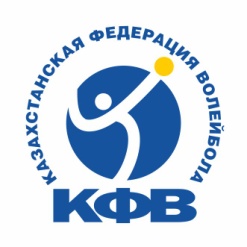 КУЛЬТУРЫ И СПОРТА РЕСПУБЛИКИ КАЗАХСТАННАЦИОНАЛЬНЫЙ ОЛИМПИЙСКИЙ КОМИТЕТКАЗАХСТАНСКАЯ ФЕДЕРАЦИЯ ВОЛЕЙБОЛА  1-й тур Чемпионата Республики Казахстан по пляжному волейболу среди ЮНОШЕЙ 2009-2010 г.р.1 STORMZ8 5 Каспий-74 Шогы-13 Шогы-26 7 2 Жуалы